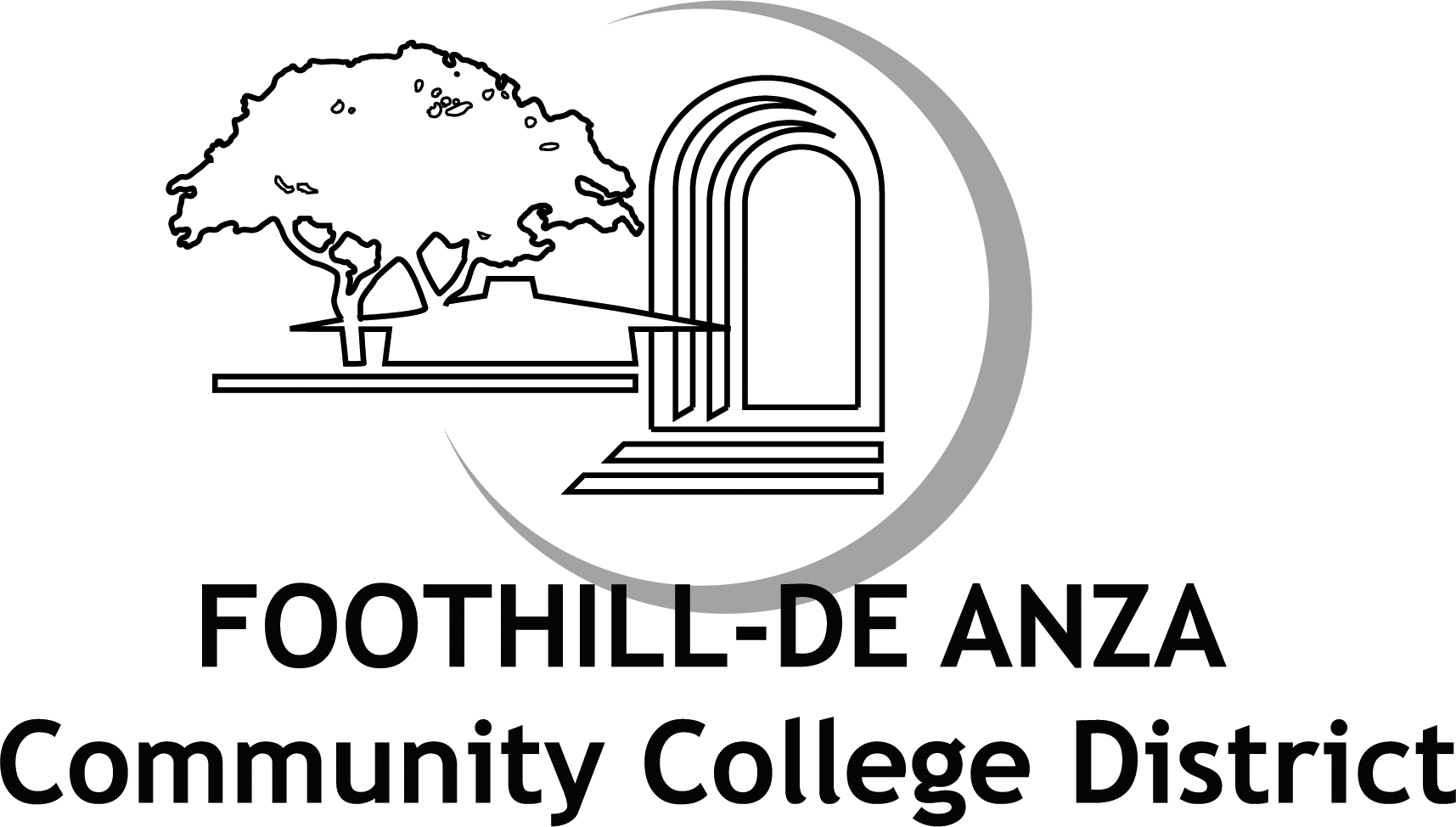 Draft2020 2019 Legislative PrinciplesAnnual legislative principles are adopted by the Board of Trustees to provide policy guidelines for the Chancellor when addressing matters pending before the California Legislature or the United States Congress. For 2020 2019, the Foothill-De Anza Board of Trustees endorses the following advocacy positions:State Legislative PrinciplesProtect the fiscal integrity of the system and stabilize funding.Support lowering the vote threshold for the approval of school and community college district parcel tax measures from two-thirds (67%) to a super majority of 55%.Support base funding increases for colleges.Support revisions to the Student Success Funding Formula to adjust the point system to better reflect low-income students in regions of the state with a high cost of living.Increase local district authority and control in the administration of the colleges.Support use of open textbooks, open educational resources and other appropriate approaches to reduce costs for students and community colleges.Advocate for increasing local district authority and flexibility, including flexibility in setting fees (e.g. health, technology).Support efforts to increase community college student transfer to the University of California and the California State University.Support statewide funding of career technical education (CTE) benefiting community colleges.Support the preservation and enhancement of state financial aid for community college students.Support collaborative efforts of K-12 and higher education faculty to refine curriculum which better aligns with agreed upon student learning outcomes.Support measures to enhance the ability of community colleges to quickly respond to the changing needs of local labor markets.Support programs to enable community colleges to provide mental health support services as well as specialized services to disadvantaged populations, students with disabilities, and veterans.Support the advancement of instructional technology, counseling, and support services, including individual student tutoring and other supplemental learning assistance, which increase access and student success.Support solutions to resolve the escalating costs of health benefits.Support solutions to resolve affordable housing scarcity and escalating costs for students and employees.Support efforts to encourage and sustain public, private, and nonprofit organization partnerships.Support efforts to enhance energy efficiency and sustainability.Support regional and statewide collaboration efforts that result in lower costs, increased efficiency, and/or improved services to students.Ensure that any new reporting requirements are adequately funded and genuinely serve the interests of students, the colleges and the system.Support efforts to expand opportunities for high school students to enroll in community college courses through dual enrollment partnerships and remove funding penalties and barriers.Support establishment and/or enhancement of ongoing professional development funds for faculty, staff and administrators.Support expanding community colleges’ authority to offer applied baccalaureate degrees in areas of high workforce demand.Advocate for funding to cover increased employee pension costs.Advocate for unfettered access to quality community college education for all Californians, including lifelong learners.Support audit fee equalization to provide access at an equitable cost to students.Support legislation requiring the disaggregation of student achievement data by Asian Pacific Islander subgroups.Support ongoing funding for the College Promise programs.Support ongoing efforts to address student food insecurity at community college campuses.Support efforts that promote and facilitate student civic engagement. Advocate for funding to support the diversification of community college personnel.Federal Legislative PrinciplesSupport accountability measures that accurately evaluate the success of community colleges on measures of access, affordability and outcomes.Support automatic inflationary increases for Pell Grant and “ability-to-benefit” students.Advocate for robust Perkins Act funding to serve the needs of all career-technical education students and which maintains flexibility for community colleges.Support programs that serve diverse and disadvantaged populations.Support the continuation of the deferred action for childhood arrivals (DACA) program and a pathway to citizenship.Support funding to serve the particular needs of Veteran students.Advocate for community college involvement in efforts to bolster America’s competitiveness in science, technology, engineering and math (STEM) fields.Maintain the country’s commitment to civil rights and immigrant rights.Support elimination of the federal financial aid cap for students who begin their education at a community college.Advocate for revisions to recent tax law changes that will remedy the heavier financial burdens some of those changes will place on the neediest students.Approved by the Board of Trustees_________________